             KALENDARZ IMPREZ I UROCZYSTOŚCI W PRZEDSZKOLU PUBLICZNYM NR 2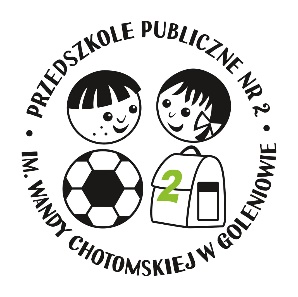                                       IM. WANDY   CHOTOMSKIEJ W GOLENIOWIE                                                   Rok szkolny 2023/2024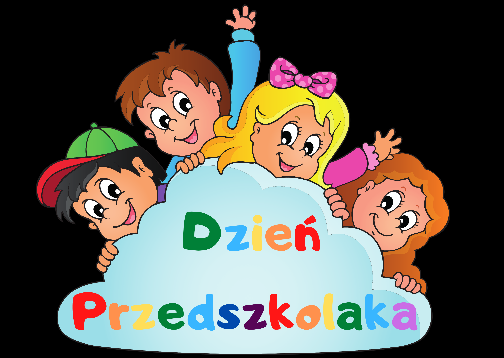 WRZESIEŃ01.09.2021 - Rozpoczęcie roku szkolnego 2022/ 2023.15.09 Sprzątanie świata20.09 Dzień przedszkolaka25.09 Powitanie Jesieni21.09 Wycieczka do Folwark Paprotno 27.09 Dzień turystyki20.09 Dzień Chłopaka       PAŹDZIERNIK03.10 Promusika – koncert w przedszkolu 06.10 Teatrzyk      2.	13.10 Warsztaty muzyczne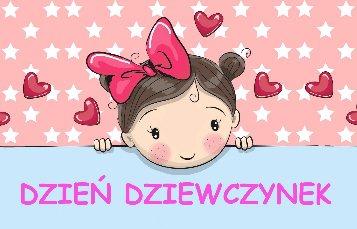       4.      Dzień Dziewczynek      5.	 Dzień Drzewa      6.	27.10 Kino       LISTOPADDzień jeża10.11 Święto niepodległości14.11 GDK – Piotruś Pan16.11 Piaskowa Magia27.11 Dzień pluszowego misia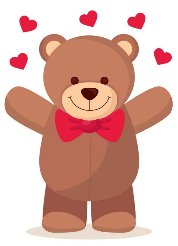 „Przedszkolak dba o zwierzęta, o ich potrzebach zawsze pamięta” paczka dla zwierzaczkaJesteśmy dziećmi, mamy swoje Prawa– Ogólnopolski Dzień Praw Dziecka29.11 Warsztaty bębniarskie      GRUDZIEŃ 05.12 „Tylko w Mikołajki prezenty jak z bajki ” Mikołajki –  Dj loczek06.12 Mikołajki na sportowo07.12 Koncert muzyczny 08.12 Kiermasz świąteczny14.12 Uroczysta wigilia15.12 KinoPowitanie Zimy„ Jest taki dzień, tylko jeden, raz do roku” -  spotkania świąteczne z rodzicami we wszystkich grupach.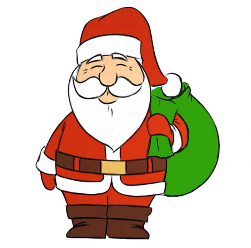       STYCZEŃ 11.01 Koncert muzyczny29.01 Warsztaty muzyczne      LUTY01.02 Bal karnawałowy12.02 GDK  - Pan Shrek15-16.02 Dzień Babci i DziadkaDzień Pizzy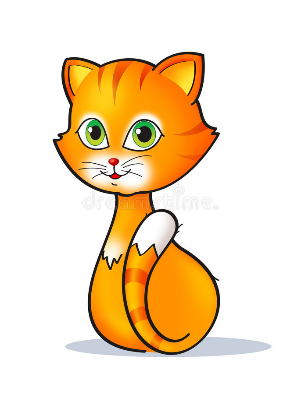 Tłusty czwartek, pożegnanie karnawału- Dzień PączkaWalentynki- Dzień życzliwości; poczta walentynkowaDzień KotaDzień Dinozaura       MARZEC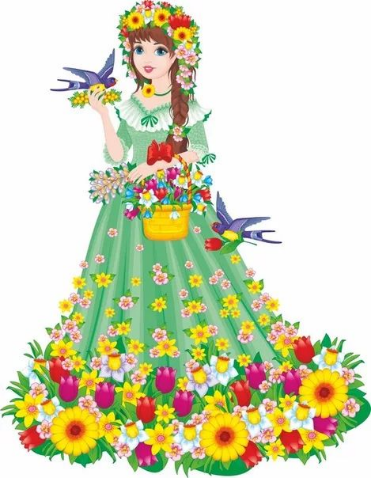 01.03 Warsztaty muzyczne21.03 Powitanie Wiosny Kino  Koncert muzycznyBieg po wielkanocne jajo      KWIECIEŃ 05.04 Warsztaty muzyczne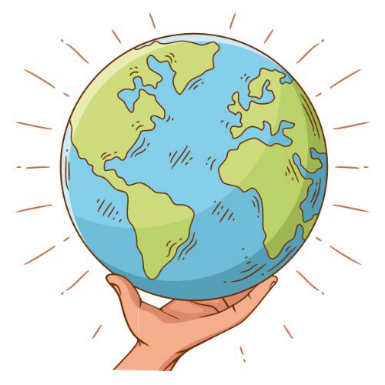 10.04 GDK przedstawienieZdrowie to mój przyjaciel – Światowy Dzień ZdrowiaŚwiatowy Dzień ZiemiKoncert muzyczny  Kino23.04 Do nuta taktuje na raz - Filharmonia      MAJDzień Flagi - Przedszkolaki z biało – czerwoną13.05 koncert muzyczny 15.05 Warsztaty muzyczne 23.05 Dzisiaj te kwiatki powiedzą same jak bardzo kocham Tatę i Mamę  – Dzień Rodzica – piknik rodzinny – DJ Loczek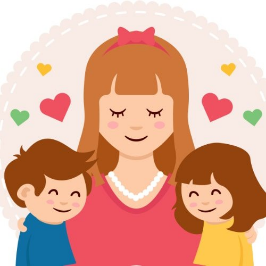 28.05 Bieg na orientacje      CZERWIEC Dzień DzieckaKoncert07.06 warsztaty muzyczneJuż rozstania nadszedł czas – uroczyste pożegnanie przedszkola przez dzieci odchodzące do szkoły.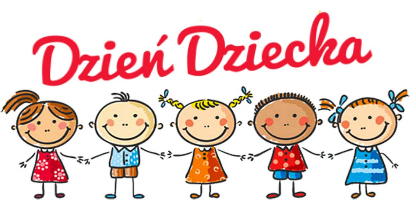 Inne imprezy organizowane w przedszkolu z udziałem dzieci: Organizacja urodzin dzieci – cały rokSpektakle teatralne na terenie przedszkolaWycieczki i spacery związane z realizacją planowanej tematyki kompleksowej organizowane wg miesięcznych planówKonkursy organizowane przez inne instytucjeAkcje i projekty organizowane przez instytucje współpracujące z przedszkolem.